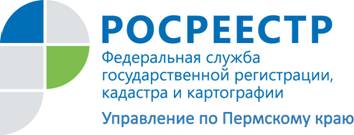 ПРЕСС-РЕЛИЗВ 2016 года в Прикамье выдано более 250 тысяч выписок о правах на недвижимость	Кадастровая палата по Пермскому краю с 1 января 2016 года предоставляет сведения о зарегистрированных правах на недвижимое имущество из Единого государственного реестра прав на недвижимое имущество и сделок с ним (ЕГРП)  в виде:выписки из ЕГРП, содержащей общедоступные сведения о зарегистрированных правах на объект недвижимости, расположенный как на территории Пермского края, так и за его пределами;выписки из ЕГРП о переходе прав на объект недвижимости, расположенный как на территории Пермского края, так и за его пределами;выписки из ЕГРП о правах  отдельного  лица  на  имеющиеся или имевшиеся  у  него  объекты  недвижимого  имущества, расположенные как на территории Пермского края, так и за его пределами;выписки из ЕГРП о признании правообладателя недееспособным или ограниченно дееспособным;справки о лицах, получивших сведения об объекте недвижимости.	За 9 месяцев 2016 года Кадастровой палатой выдано 250 772 выписок о правах на недвижимость, из них 187 024 или 74,5% выписок - в электронном виде.	Выписки из ЕГРП служат гражданам и профессиональным участникам рынка недвижимости Прикамья надёжной защитой от мошенничества при совершении сделок с недвижимостью, так как содержат данные о собственнике и типе собственности, наличии ограничений, арестов и обременений, судебных тяжб, ранее произведенных сделок и другую важную информацию.	Официальный портал Росреестра www.rosreestr.ru позволяет подать запрос о предоставлении сведений из ЕГРП в электронном виде не выходя из дома или офиса и выбрать любой удобный способ получения выписок — в виде бумажного или электронного документа.	При заказе выписки в электронном виде важно помнить, что юридическую силу она имеет только в электронном виде в паре с подтверждающей ее подлинность ЭЦП, а если заявитель самостоятельно распечатывает такую выписку, то в бумажном виде она теряет свою юридическую значимость, так как не имеет ни подписи, ни синей печати. В качестве доказательной базы, например, в процессе судебного разбирательства электронную выписку можно представлять исключительно на цифровом носителе (флешке или диске).	Подача запросов в электронном виде выгодна, так как размер платы при этом сокращается на 30%. Кроме того, сокращен и срок предоставления сведений — всего 1 рабочий день.	Подать запрос о получении выписки из ЕГРП очень просто — для этого необходимо заполнить специальную форму на официальном сайте Росреестра rosreestr.ru, в разделе «Электронные услуги и сервисы/Получение сведений из ЕГРП.	Подробности о сроках и способах получения, а также размере государственной пошлины за предоставление ведений из ЕГРП можно узнать на сайте www.rosreestr.ru или по телефону Единого многоканального номера горячей линии ВЦТО Росреестра: 8-800-100-34-34 (круглосуточно, звонок бесплатный).	О Кадастровой палате по Пермскому краюФилиал ФГБУ «ФКП Росреестра» по Пермскому краю (Кадастровая палата по Пермскому краю) осуществляет функции по ведению государственного кадастра недвижимости (ГКН), государственному кадастровому учёту и предоставлению сведений, содержащихся в государственном кадастре недвижимости (ГКН) и Едином государственном реестре прав на недвижимое имущество и сделок с ним (ЕГРП). Контакты для СМИПресс-служба филиала ФГБУ «ФКП Росреестра» по Пермскому краюТел.: + 7 (342) 281-82-42press59@u59.rosreestr.ruwww.kadastr.ru